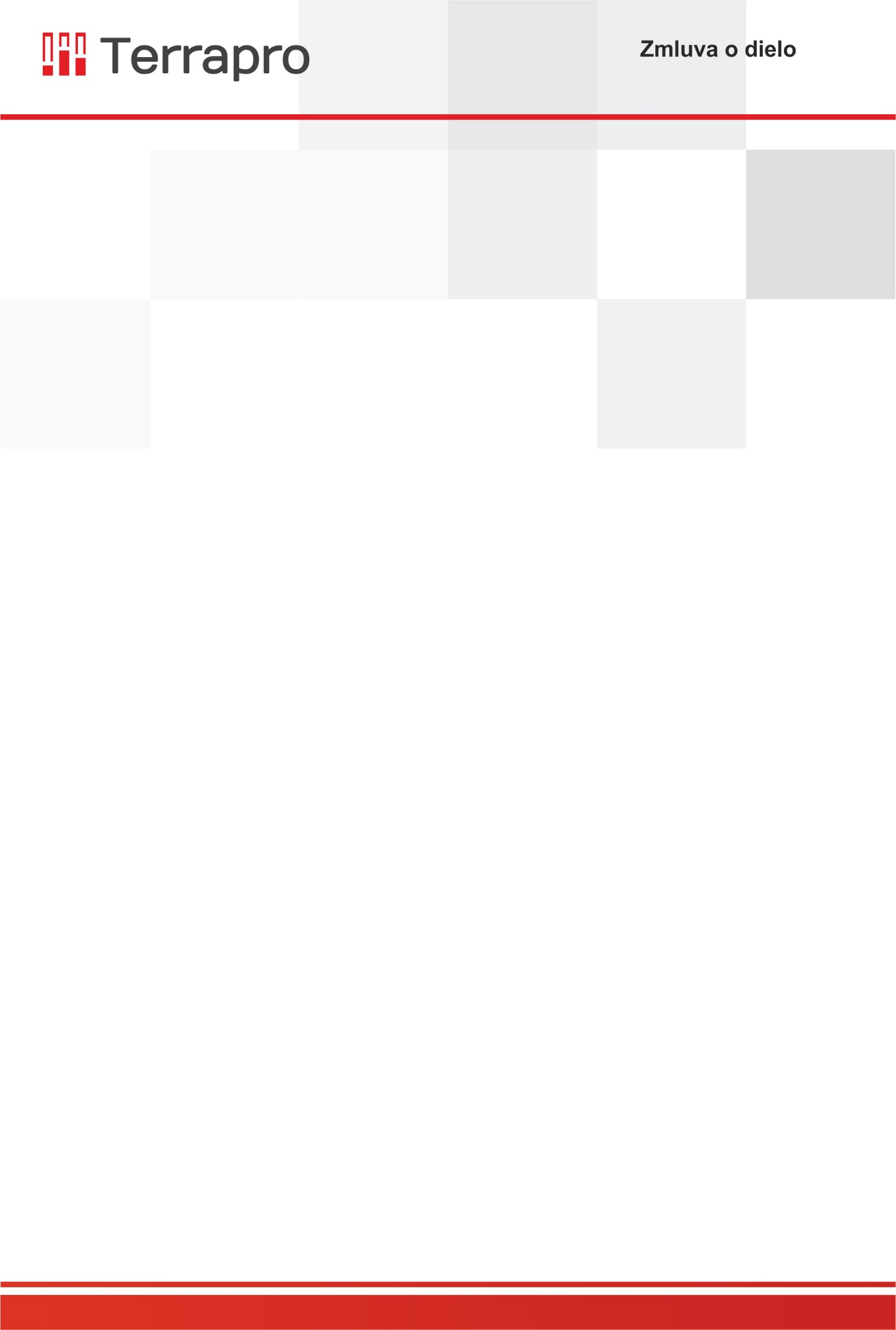 uzatvorená podľa § 536 a násl. zákona č. 513/1991 Zb. Obchodný zákonník v znení neskorších predpisov (ďalej len „Zmluva“)I. Zmluvné strany1.1 Zhotoviteľ:                     Názov spoločnosti:	Terrapro s.r.o.IČO:			44432488DIČ:			2022693266IČ DPH:			SK2022693266 Sídlo spoločnosti:	Vyšovec 75/4A, 976 11 SelceIban: 			SK41 1100 0000 0029 4311 2656		Konateľ:		Bc. Matej KornhauserEmail:			info@terrapro.sk1.2 Objednávateľ:                     Meno, priezvisko:	...................................................Rodné priezvisko:	...................................................Dátum narodenia:	...................................................Rodné číslo:		...................................................Trvale bytom:		...................................................Príslušnosť:		...................................................Email: 			...................................................(Zhotoviteľ a objednávateľ ďalej aj ako „Zmluvné strany“)II. Predmet plnenia2.1 Zhotoviteľ sa zaväzuje zhotoviť dielo pre objednávateľa a objednávateľ sa zaväzuje cenu za dielo zaplatiť podľa cenovej ponuky zhotoviteľa zo dňa .............  Cenová ponuka tvoria prílohu tejto zmluvy a sú jej neoddeliteľnou súčasťou. 2.2 Rozsah dohodnutých prác: ................... .2.3 Zhotoviteľ vyhlasuje, že je oprávnený vykonávať činnosť v článku II., bod 2.2 a je odborne spôsobilý. 2.4 Zhotoviteľ sa zaväzuje na plnenie svojho záväzku osobne – svojimi pracovníkmi alebo aj  prostredníctvom tretej osoby.III. Čas plnenia3.1 Zhotoviteľ sa zaväzuje, že projekt zhotoví v termíne od ............................. do ...........................3.2 Zhotoviteľ je oprávnený vykonať dielo aj pred dohodnutým termínom a objednávateľ je povinný toto dielo prevziať aj pred dohodnutým termínom plnenia v zmysle tejto zmluvy.3.3 Objednávateľ sa zaväzuje poskytovať zhotoviteľovi súčinnosť potrebnú na zhotovenie a prebratie diela preberacím protokolom. Objednávateľ zaplatí za dielo dohodnutú cenu alebo cenu podľa článku V., bod 5.5. 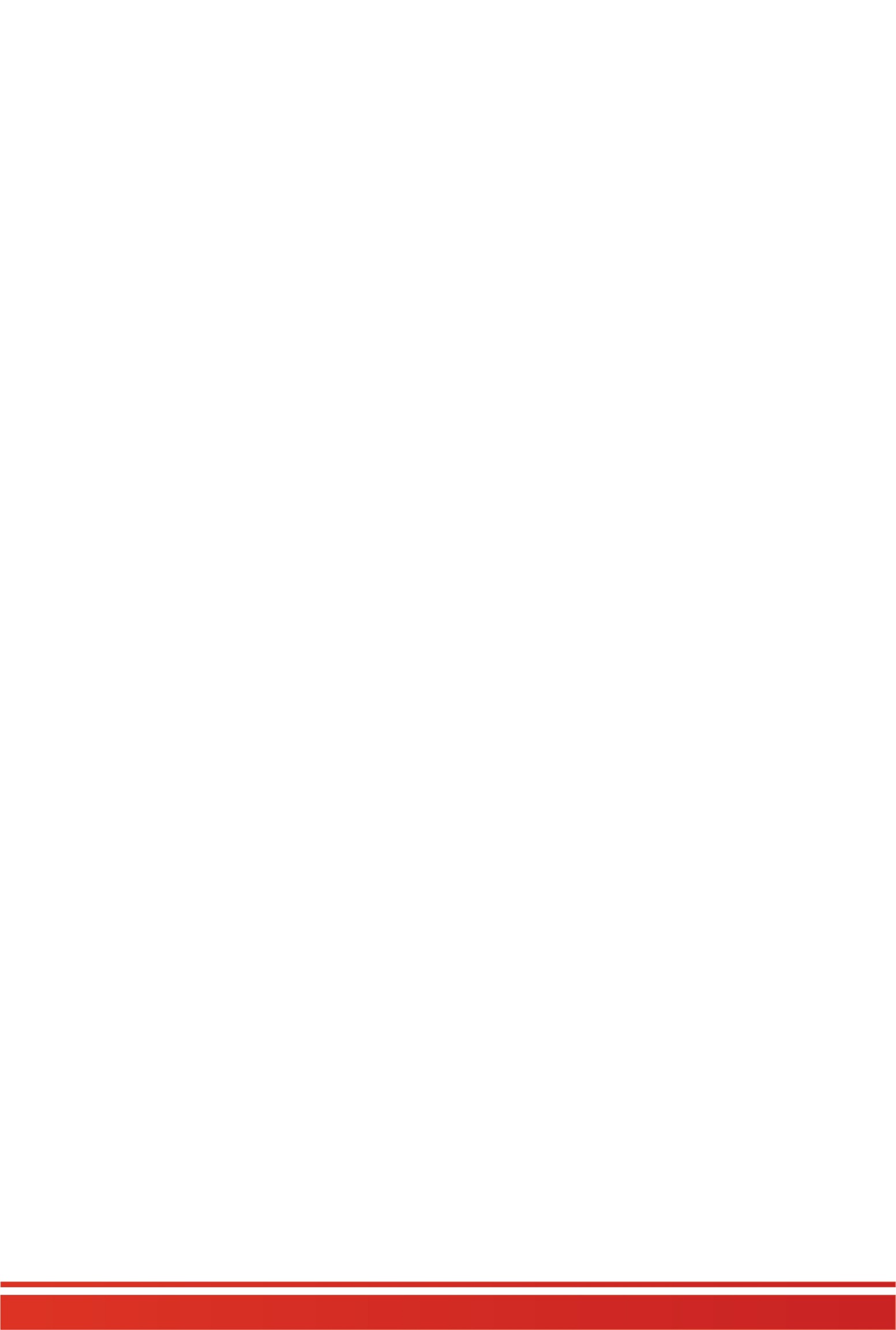 3.4 Ak počas protokolárneho odovzdania diela objednávateľovi budú zistené zjavné vady a nedorobky, je zhotoviteľ povinný takéto nedostatky odstrániť. Objednávateľ po výzve zhotoviteľa dielo prevezme podpisom preberacieho protokolu alebo protokolárne zapíše nedostatky.3.5 V prípade, že budú dojednané práce navyše, čas plnenia bude adekvátne predĺžený o čas, ktorý bol potrebný na vykonanie prác navyše. IV. Cena4.1 Objednávateľ sa zaväzuje, že za zhotovenie diela zhotoviteľovi zaplatí cenu podľa tejto zmluvy.Cena bude určená podľa cenovej ponuky nasledovne:4.2 Cena za zhotovenie diela podľa článku II. bez DPH je: ......................... €. 4.3 Cena za zhotovenie diela podľa článku II. je ................................. € V. Platobné podmienky 5.1 Za zhotovenie diela uhradí objednávateľ cenu na základe vyúčtovania vo forme faktúr, ktoré zhotoviteľ vystaví a odošle objednávateľovi v týchto dohodnutých termínoch:             Termín: Pri podpise zmluvy, suma: .............................. € Termín: po odovzdaní kompletnej PD, vrátane zapracovaní všetkých rozumných pripomienok, suma: .................... €5.2 Faktúra musí obsahovať: obchodné meno objednávateľa a zhotoviteľa, IČO, DIČ, sídlo, číslo zmluvy, číslo faktúry, deň jej splatnosti, označenie banky, číslo účtu, fakturovanú sumu, podpis a pečiatku. 5.3 V prípade, ak faktúra nebude obsahovať všetky náležitosti podľa platnej úpravy, objednávateľ je oprávnený takúto faktúru spolu s jej prílohou vrátiť poskytovateľovi v lehote do 5 dní od jej doručenia s uvedením chýbajúcich náležitostí alebo nesprávnych údajov na opravu, pričom v takomto prípade začne plynúť nová lehota splatnosti až doručením opravenej faktúry objednávateľovi.5.4 Splatnosť faktúr je 3 dní od doručenia.5.5 Zmluvné strany sa dohodli, že časť ceny za dielo podľa článku IV.,  je objednávateľ oprávnený zadržať do odstránenia zjavných vád a nedorobkov zistených pri preberacom konaní podľa tejto zmluvy (ďalej len „zádržné“). Výšku zádržného sa odpočíta z fakturovanej sumy, resp. ceny diela. Výška zádržného sa stanoví alikvotne k rozsahu zjavnej vady alebo nedorobku. Zádržné objednávateľ uvoľní do 5 dní od odstránenia zjavných vád a nedorobkov. Faktúru vystaví zhotoviteľ najskôr deň nasledujúci po odstránení zjavných vád a nedorobkov. Vystavenie tejto faktúry vylučuje dodatočné nároky na úpravu ceny zo strany zhotoviteľa.VI. Zmluvné pokuty6.1 Ak zhotoviteľ odovzdá dielo po dohodnutom termíne, zaplatí zmluvnú pokutu vo výške 0,05 % s DPH z ceny uvedenej v článku IV., bod 4.3 za každý deň omeškania až do splnenia zmluvnej povinnosti. 6.2 Ak zhotoviteľ nezačne s odstraňovaním vád v čase do 30 dní od ich reklamovania objednávateľom, je povinný zaplatiť zmluvnú pokutu vo výške 0,02 % s DPH za každý deň omeškania.6.3 Ak objednávateľ neuhradí faktúru zhotoviteľa v lehote splatnosti podľa článku V., bod 5.4, zaplatí zhotoviteľovi zmluvnú pokutu v sume 0,05 % s DPH za každý deň omeškania. 6.4 Objednávateľ sa zaväzuje, že v prípade, ak sa bude dožadovať odstúpenia od zmluvy z nepodstatných dôvodov, zaplatí zhotoviteľovi za porušenie svojich povinností zmluvnú pokutu vo výške 10 % s DPH z celkovej ceny diela. Platí to aj, ak sa objednávateľ rozhodne odstúpiť od zmluvy ešte pred začatím prác. Zhotoviteľ má tak právo nárokovať si ušlý zisk alebo škodu, vzniknutú z dôvodu vyhradeného termín, odkladania iných zákaziek a prípravy zákazky.VII. Odstúpenie od zmluvy7.1 Táto zmluva môže zaniknúť po dohode oboch zmluvných strán ku dňu, ktorý si dohodnú.7.2 Objednávateľ je oprávnený odstúpiť od zmluvy, ak sa zhotoviteľ dostane do výrazného omeškania vzhľadom na rozsah prác. V takom prípade je objednávateľ povinný oznámiť to zhotoviteľovi a poskytnúť mu lehotu 30 dní na nápravu.7.3 Zmluvné strany sa zaväzujú, že práce a začaté dodávky realizované ku dňu odstúpenia od zmluvy sa vyúčtujú alikvotne k zmluvným cenám v preukázateľnom rozsahu. Záväzok zaniká odstúpením od zmluvy len v prípade dohody zmluvných strán. VIII. Vyššia moc8.1 Pre účely predmetnej zmluvy sa za vyššiu moc považujú prípady, ktoré nie sú závislé, ani ich nemôžu ovplyvniť účastníci tohto zmluvného vzťahu, napr. vojna, živelné pohromy, mobilizácia.8.2 Ak sa plnenie z tejto zmluvy stane nemožným, povinnosť zhotoviteľa zanikne.   IX. Spoločné a záverečné ustanovenia9.1 Zmluva je uzavretá okamihom, dňom doručenia podpísanej zmluvy zmluvnými stranami. Meniť alebo doplňovať obsah tejto zmluvy je možné len vo forme písomných dodatkov, ktoré budú platné, ak budú potvrdené a podpísané obidvoma zmluvnými stranami. 9.2 Ak v tejto zmluve nie je uvedené niečo iné, použijú sa primerane ustanovenia Obchodného zákonníka.9.3 Odstúpenie od zmluvy alebo iné dôležité vzniknuté okolnosti je potrebné písomne oznámiť zmluvným stranám.9.4 Zmluvné strany sa dohodli, že písomnosti si budú doručovať buď osobne, alebo si ich budú zasielať na adresy uvedené v zmluve. Písomnosť sa bude považovať za riadne doručenú jej prevzatím adresátom, odmietnutím prevzatia, a v prípade nedoručiteľnosti sa bude písomnosť považovať za doručenú nasledujúci deň po jej odoslaní. V prípade elektronického doručovania sa za deň doručenia považuje najbližší nasledujúci pracovný deň po odoslaní správy (a to aj vtedy, ak sa adresát o doručení nedozvedel). Informácie, ponuky, výzvy, upozornenia, preberací protokol, uplatnenie zmluvných pokút a iná forma komunikácie medzi zmluvnými stranami sa uskutočňuje najmä písomne alebo elektronicky (napr. cez e-mail, SMS).9.5 Prílohy tvoria neoddeliteľnú súčasť tejto zmluvy. 9.6 Táto zmluva je vypracovaná v dvoch exemplároch, z ktorých jeden je pre zhotoviteľa a jeden pre objednávateľa.V ...................., dňa ....................	V ...................., dňa ........................................	....................Objednávateľ 	Zhotoviteľ (konateľ)